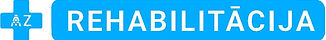 Rehabilitācijas pasākumi galvenokārt ir indicēti pacientiem ar hroniskām slimību norisēm vai paliekošiem bojājumiem pēc akūtas slimības vai nelaimes gadījuma, kā arī  tad, kad nav iespējama pilnīga atveseļošanās, bet ir iespējama ievērojama balsta- kustību aparāta funkcijas uzlabošanās. Tas nozīmē, ka vairumā gadījumu rehabilitācija ir process mūža ilgumā, kas veidojas no dažādas intensitātes rehabilitācijas intervencēm. Rehabilitācijas mērķis ir  nodrošināt indivīdam pēc slimības vai traumas vislielāko iespējamo patstāvību un  saīsināt viņa ārstēšanas laiku stacionārās ārstniecības iestādēs, kā arī dot pacientam iespēju izvēlēties integratīvās medicīnas ārstēšanas metodes, tādejādi paaugstinot ārstēšanas procesa kvalitāti.Klasiskās rehabilitācijas metodes ar alternatīvajām ārstēšanas metodēm apvieno “Ārona Zemīša rehabilitācijas centrs”( ĀZ rehabilitācija), dodot plašāku izvēli pacienta ārstēšanas procesā.              “Ārona Zemīša rehabilitācijas centra”  prakse nodarbojas ar ārstnieciskās masāžas, fizikālās medicīnas, fizioterapijas un alternatīvās medicīnas  pakalpojumu sniegšanu. Centra vērtība ir atbildība, godprātība, drošības principu ievērošana sadarbībā ar pacientiem. Ārstniecības procesa mērķis ir veicināt pacienta veselības un funkcionālā stāvokļa uzlabošanos. Centra darbību nodrošina multidisciplināra komanda, sadarbojoties ar citiem veselības aizsardzības jomas speciālistiem. ĀZ rehabilitācija  piedāvā tādus rehabilitācijas pakalpojumus kāfizikālās medicīnas metodes ( magnetoterapiju, ultraskaņu, darsonvalizāciju. u.c.);kustību terapiju jeb fizioterapiju (pirmreizēja izmeklēšana, funkcionāla stāvokļa noteikšana, rehabilitācijas programmas sastādīšana, individuāls fizioterapeita darbs u.c.);ārstniecisko masāžu (postizometriskā relaksācija, segmentāri reflektorā masāža, periosta masāža, reflektorā pēdu masāža u.c.);alternatīvās medicīnas metodes-  akupresūra un refleksoterapija.   Akupresūra un refleksoterapija ir viena no senākajām ārstniecības metodēm, kas sāka attīstīties aptuveni 2500 gadus pirms mūsu ēras Ķīnā. Saskaņā ar austrumu medicīnas teoriju, refleksoterapija un akupresūra harmonizē un līdzsvaro enerģijas plūsmu ķermenī, ar spiediena palīdzību stimulējot uz ādas virsmas esošos punktus. Katram punktam ir noteikts iedarbības efekts. Ārstēšanas rezultāts būs atkarīgs no punktu izvēles, kas pielāgota katram īpašajam gadījumam. 
   Ārstēšanas kurss tiek izveidots, balstoties uz slimības anamnēzi un diagnosticētajiem simptomiem. Procedūru veic sertificēts M.D. ( D. Acu.) Fizikālās medicīnas, refleksoterapijas un ārstnieciskās masāžas terapeits Ārons Zemītis, sertificēts Rīgas 2. slimnīcas fizikālās medicīnas un ārstnieciskās masāžas speciālists. Akupresūras un refleksoterapijas procedūra ir nesāpīga. Akupresūras un refleksoterapijas procedūra ilgst no dažām minūtēm līdz 50 min. atkarībā no diagnozes, terapijas kurss sastāv no 3 līdz 10 procedūrām. Hronisko slimību gadījumā bieži ir vajadzīgi vairāki ārstēšanas kursi ar 10 – 15 procedūrām. Parasti 1-2 reizes nedēļā, ārkārtējos gadījumos, iespējams veikt arī katru dienu. Detalizēta informācija pieejama “Ārona Zemīša rehabilitācijas centra” mājas lapā ārstniecības iestādes vietne: azrehabilitācija.lv M. D. (Acu.) Ārons ZemītisSpecialitāte:Terapeits fizikālās medicīnas, refleksoterapijas un ārstnieciskās masāžas metodēs.Ārsta profilam:Pieņemšanas laiki, vietas un reģistratūras kontakti” Rīgas 2. slimnīca”  Ģimnastikas iela 1, Rīga“Ārona Zemīša rehabilitācijas centrs” (ĀZ rehabilitācija)Nometņu iela 18, RīgaKontaktinformācija:info@azrehabilitacija.lv ārstniecības iestādes vietne: azrehabilitacija.lvtel. +371 22303883Izglītība:Acupuncture & Alternative Medicine Institute -maģistrs akunpunktūrā un alternatīvajā medicīnā (M.D.ACU).Pēcdiploma studijas /rezidentūras studijas -Institute of Medicine RUDN University– profesionālā programma adatu refleksoterapija.LU medicīnas fakultāte.Radioloģija – LU MF profesionālā programma “Radiogrāfija” RTU- sertifikāts- “Radiācijas drošība un kvalitāte medicīnā”LUPSK- profesionālā programma -ārstnieciskā masāža, radioloģija. LĀPPOS sertifikāti- ārstnieciskās masāžas metode, fizikālās medicīnas metode.Ārsta refleksoterapeita speciālista sertifikāts ACTCM sertifikāts California Institute of Integral Studies (CIIS) , programma- DACMCP (Doctorate of Acupuncture and Chinese Medicine Completion Program).
Latvijas radiologu un radiogrāfēru asociācija, biedrs. The International Society for Traditional, Complementary, and Integrative Medicine Research (ISCMR) , biedrs. Latvijas fizikālās medicīnas asociācija, biedrs.